Earth Science CP     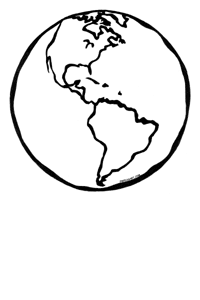 Ms. Mitro – G210karen.mitro@ucps.k12.nc.usTutoring:  Tuesdays and Thursdays from 3:00 to 3:30Earth Science covers the study of our Planet Earth with a focus on thehuman impact.  The course is divided Into the following branches of study:Geology, Oceanography, Meteorology, Environmental, & AstronomyThe goal of this classroom is to provide a positive, productive, & meaningful learning environment for your child, encouraging groupcollaboration and higher levels of thinking.Classroom Expectations:Be in assigned seat when the bell rings & begin warm up assignment posted on whiteboard.Bathroom breaks are between classes, unless it is an emergency (not for texting breaks)No food or drink (except water) in the classroom, recycling of plastic is expected.Come to class prepared to learn with the necessary materials (paper, pencil, charged computer, etc.)Show respect and courtesy at all times for all class members, teacher, and classroomObserve and follow rules stated in the student handbookStay in your seat until dismissal bell rings.  (No waiting at the door for the bell)Always put forth your best effort with a positive attitudeReturn all class materials and supplies to their proper place and in good condition.Always use appropriate language.  (Bad language is disrespectful and will not be tolerated)Cell phones are not to be used during class and will be confiscated if caught using a cell phone.Students are only on the computers when necessary for the assignment and are not to access games.*Consequences:  Students will be given a warning for any behavior that interrupts student learning.  If the behavior continues parents will be notified and appropriate consequences as set forth by the school will be applied.Using a total point system, your grade will be based on tests, quizzes, projects, labs, notebook checks, class discussion and participation, current events, and other assignments given throughout the semester.  Tests and quizzes will be approximately 40% of your grade.